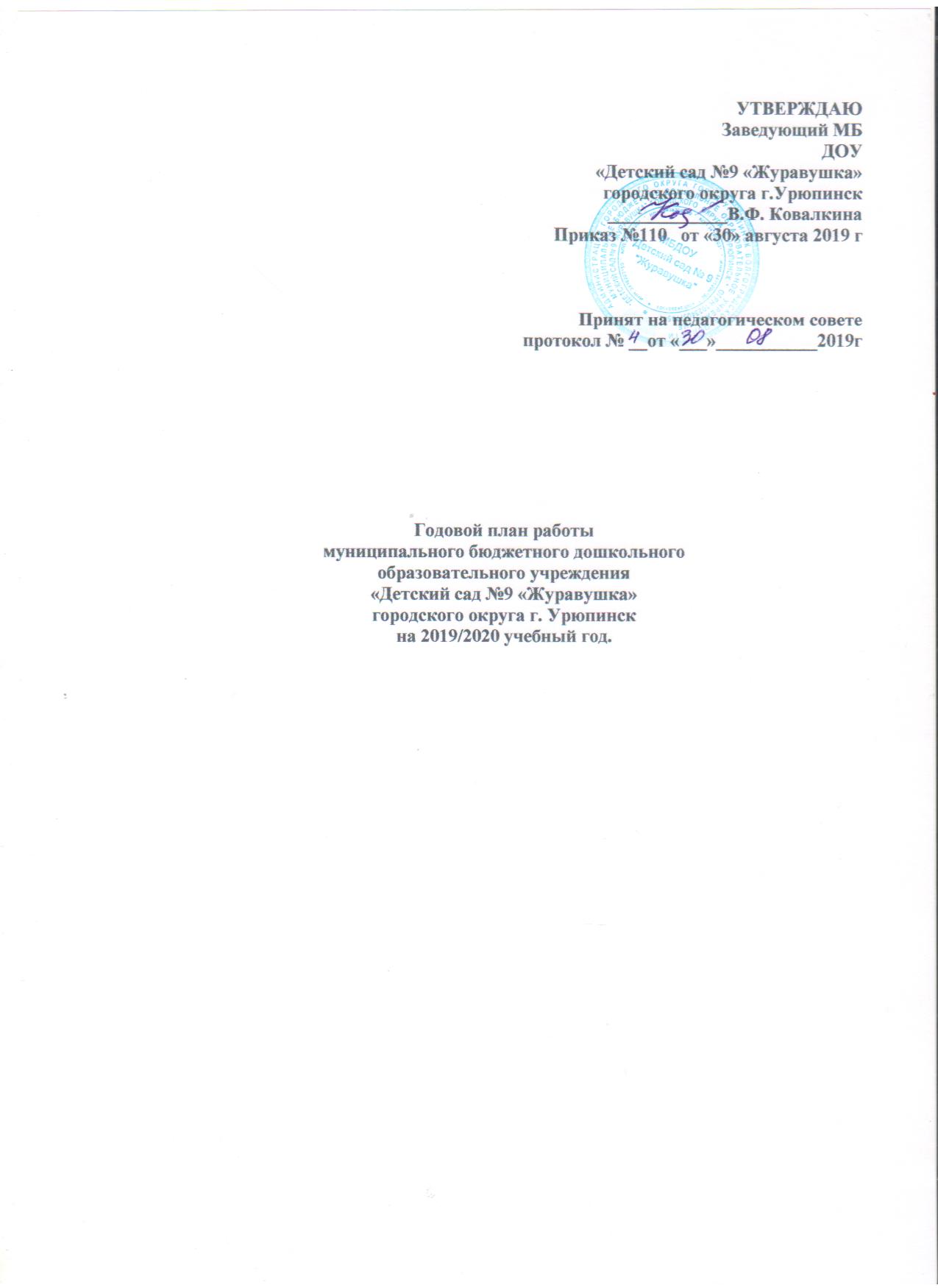 Годовой план муниципального бюджетного дошкольного образовательного учреждения «Детский сад №9 «Журавушка» составлен в соответствии с:Федеральным законом «Об образовании в Российской Федерации» (от 29.12.2012 года № 273-ФЗ) Федеральным государственным образовательным стандартом дошкольного образования (приказ Министерства образования и науки РФ от 17 октября 3013 г. №1155)Санитарно-эпидемиологическими требованиями к устройству, содержанию и организации режима работы ДОУ (СанПиН 2.4.1. 3049- 13). Основной образовательной программы муниципального бюджетного дошкольного образовательного учреждения «Детский сад №9 «Журавушка»Примерной общеобразовательной программой «От рождения до школы» под редакцией Н.Е. Вераксы, Т.С. Комаровой, М.А. Васильевой.Расстановка педагогических кадров на 2019-2020 учебный год.Информационно-аналитическая справка о выполнении годового плана МБДОУ «Детский сад № 9 «Журавушка» за 2018-19 учебный годВ МБДОУ «Детский сад № 9 «Журавушка» содержание образовательного процесса в Учреждении определяется образовательной программой дошкольного образования, разрабатываемой и утверждаемой им самостоятельно в соответствии с федеральными государственными образовательными стандартами дошкольного образования и требованиями, предъявляемыми к структуре основной общеобразовательной программы дошкольного образования и условиям ее реализации. Основная образовательная программа дошкольного образования обеспечивает развитие детей в возрасте от 2 до 7 лет с учетом их возрастных и индивидуальных особенностей по основным направлениям развития и образования детей - образовательным областям: социально-коммуникативному развитию, познавательному развитию, речевому развитию, художественно-эстетическому развитию, физическому развитию.МБДОУ «Детский сад № 9 «Журавушка» имеет проектную мощность – 6 групп: 1 – 1 младшая группа, 1 – 2 младшая группа, 2 -  средние, 1 старшего возраста и 1 подготовительная. Списочный состав 172 воспитанника.Условием результативности учебно-воспитательного процесса является кадровое обеспечение. В дошкольном учреждении работают 16 педагогов:- высшее образование - 5;- среднее профессиональное 11;- высшая категория -1;- первая категория - 8;- не имеют категории и соответствие занимаемой должности  - 1;- соответствие занимаемой должности 6.В детском саду работают следующие специалисты:
- учитель-логопед, Сподарик В.И., образование высшее;
- инструктор по физической культуре, Червакова Г.Г., образование высшее, первая категория- музыкальный руководитель, Моргунова  Л.В., образование среднее специальное.В данном учебном году успешно прошли аттестацию на соответствие занимаемой должности 4 воспитателя. Старший воспитатель прошла курсовую подготовку в ВГАОУ ДПО «ВГАПО» по программе:  «Профессионально-управленческая компетентность руководителя и старшего воспитателя дошкольной образовательной организации (в контексте ФГОС ДО и профессионального стандарта «Педагогог»  в объеме 108 ч., «Проектное управление дошкольной образовательной организацией» 36 ч. Все педагоги прошли курсовую подготовку на базе ЧОУ ДПО «Дом науки и Техники» по программе «Оказание первой помощи пострадавшим» в объеме 16 ч.В МБДОУ созданы все условия для развития и воспитания детей: методический кабинет, оснащенный компьютерной техникой, методлитературой, учебно-методическими пособиями, необходимыми для выполнения образовательной программы, кабинет логопеда, музыкальный зал, групповые помещения с учетом возрастных особенностей детей.В групповых комнатах все расположено удобно и доступно. Развивающая среда ДОУ организована с учетом ФГОС ДО. Центры активности мобильны, расположены так, что дети могут свободно заниматься разными видами деятельности, не мешая друг другу.Педагогический коллектив ДОУ 2018-2019  учебном году для реализации основной целиставил перед собой следующие задачи:1. Повысить эффективность традиционных и нетрадиционных форм физкультурно-оздоровительной работы в ДОУ, используя современные здоровьесберегающие технологии.2. Оптимизировать работу по повышению качества образования путем внедрения инновационных педагогических технологий обучения детей в условиях реализации ФГОС ДО.3.  Продолжить работу по речевому развитию детей через разнообразные формы и виды детской деятельности в условиях ФГОС ДО.Для решения первой годовой задачи в ДОУ проведены следующие мероприятия: 
Педагогический совет на тему «Охрана и укрепление физического здоровья, осуществление единого подхода в обучении детей здоровому образу жизни» В детском саду созданы благоприятные условия для физкультурно-оздоровительной работы с детьми. Для оздоровления детей используются все природные факторы: солнце, воздух, вода, земля (летом хождение босиком). Закаливающие мероприятия осуществляются круглый год, но их вид и методика менялись в зависимости от сезона и погоды. Эффективность занятий по физической культуре осуществляется за счет правильного распределения детей на подгруппы в зависимости от уровня физического развития. Занятия проводятся по расписанию инструктором по физической культуре и воспитателями. Физкультурная работа в детском саду, велась по следующим направлениям: занятия (традиционные, игровые, сюжетно-игровые, тренировочные, комплексные, интегрированные, оздоровительные). Физкультурно-оздоровительные мероприятия, включающие утреннюю гимнастику с элементами ритмики (комплексы гимнастики были разработаны для групп всех возрастов по 2 комплекса на месяц с сентября по май учебного года) Физкультминутки, подвижные игры и динамические паузы между занятиями, игры и упражнения на прогулке, бодрящая гимнастика после сна, комплексы закаливания (разработаны воспитателями групп по 2 на месяц в течение учебного года). Физкультурно-массовые мероприятия, такие как физкультурные досуги, соревнования, праздники физической культуры (все мероприятия проводились под руководством инструктора по физической культуре и поддержкой педагогического коллектива, а так же с участием родителей). Велась просветительская, консультативная работа, как с педагогами, так и с родителями воспитанников ДОУ (выступление на родительских собраниях, консультвции, стендовая информация). Охрана и укрепление здоровья детей, формирование привычки к здоровому образу жизни были и остаются первостепенной задачей детского сада. В связи с этим наше дошкольное учреждение организовало разностороннюю деятельность, направленную на сохранение здоровья детей, реализовало комплекс воспитательно - образовательных и лечебно-профилактических мероприятий по разным возрастам. В течение года проводились  «День здоровья», «Неделя здоровья». В эти дни особое внимание уделялось играм детей, увеличению пребывания детей на свежем воздухе, досугам и развлечениям с положительной радостной атмосферой в группах. Педагоги ДОУ вели целенаправленную работу по становлению у детей ценности здорового образа жизни, использовали методы нетрадиционного оздоровления детей – босохождение, фитотерапия, точечный массаж, полоскание горла, употребление осенью и зимой лука и чеснока, гимнастика после сна. В групповых комнатах обновлены спортивные уголки. Проводился конкурс среди педагогов и родителей «Нестандартное спортивное оборудование». На городском  семинаре на тему «Применение инновационных технологий, как одно из направлений повышения качества образования согласно ФГОС ДО»,  опытом работы поделилась Червакова Г.Г. инструктор по ФК  по методике оздоровления Н.Н. Ефименко.По вопросам здоровьесбережения детей активно проводилась работа с родителями. Проводились осмотры детей узкими специалистами, вакцинация. Медицинской сестрой контролировалась заболеваемость в ДОУ. Средняя заболеваемость в месяц на одного ребёнка по детскому саду  составила 4,5 д/дн., что по сравнению с прошлым годом увеличилось на 1,5 д/дн. Средняя посещаемость детей составила 54%. Посещаемость по группам составила: 1 младшая «Солнышко» – 34%, 2 младшая А «Радуга»  – 50%, 2 младшая Б «Сказка»  – 55%, средняя «Звездочки» – 57%, старшая «Журавлики» - 68%, подготовительная «Непоседы» - 53%.В целях дальнейшего улучшения состояния работы по сохранению и укреплению здоровья воспитанников необходимо предусмотреть следующие мероприятия:•        Повысить ответственность воспитателей за прием детей с признаками простудных и инфекционных заболеваний;•        Воспитателям и медицинской сестре проводить разъяснительную работу с родителями о недопустимости привода детей в группу с признаками простудных и инфекционных заболеваний;•        Продолжать применять нетрадиционные методы сохранения и укрепления здоровья воспитанников;•        Педагогическим работникам продолжать активно внедрять здоровьесберегающие технологии в образовательный процесс ДОУ; Исходя из полученных данных по заболеваемости и посещаемости ДОУ, следует вывод, что работу по снижению заболеваемости следует продолжать и в следующем учебном году. Для оптимизации работы по повышению качества образования путем внедрения инновационных педагогических технологий обучения детей в условиях реализации ФГОС ДО проводилось анкетирование педагогов по вопросу «Инновации, используемые за последние 5 лет», тестирование оценки уровня творческого потенциала личности по методике Фетискина Н.П. на педагогическом совете «Использование инновационных современных образовательных технологий в ДОУ» проводился аукцион педагогических идей. Педагоги представили презентации использования технологии Ефименко Н.Н. «Театр физического воспитания дошкольника», интерактивного театра Щеткина А.В., мнемотехники, проектного метода. Наши молодые педагоги представили технологию эффективной социализации «Дети-волонтеры», которая предполагает разновозрастное общение между детьми, помощь старших дошкольников младшим. Итогом работы над второй задачей стало проведение на базе нашего ДОУ городского методического объединения на тему «Применение инновационных технологий, как одно из направлений повышения качества образования согласно ФГОС ДО». Педагоги города познакомились с опытом работы Моргуновой Л.В., Черваковой Г.Г., Ивановой И.А, Сподарик В.И. Опыт работы Ежовой М.А. по работе с родителями был рекомендован  для представления на ШППО города. Работа по речевому развитию детей продолжалась в течение года. На открытых просмотрах педагогами подготовительной группы была представлена организация сюжетно-ролевых игр «Космическое путешествие» и «Школа», где можно было отследить уровень развития связной речи дошкольников. В сюжетно-ролевой игре «Зоопарк» дети старшей группы показали знание различных профессий, умение общаться в игре со сверстниками и взрослыми, использование в речи сложноподчиненных предложений, культуру общения. С педагогами проведена консультация «Речевое воздействие и его инструменты». Воспитатели всех групп, учитывая возрастные особенности детей, знакомили с информацией «Книга в жизни современного ребенка». На педагогическом совете по теме «Игровая деятельность – важное условие развития связной речи дошкольников» разбирали вопросы развития речи детей в игровой, театрализованной деятельности. Говорили о влиянии фольклора на связную речь. Итоги тематической проверки по этой задаче показали, что педагоги не достаточно используют и применяют различные методы и приемы организации игровой деятельности детей для развития связной речи.  Выяснилось, что необходимо актуализировать и пополнить знания педагогов о педагогическом сопровождении игровой деятельности дошкольников. Поэтому в следующем году надо систематизировать  знания педагогов по организации игровой деятельности детей дошкольного возраста в условиях реализации ФГОС ДО.Два раза в год во всех группах проводился мониторинг воспитательно - образовательного процесса по пяти образовательным областям: (социально-коммуникативное развитие, познавательное развитие, речевое развитие, художественно-эстетическое развитие, физическое развитие). В течение учебного года наблюдалась постоянная динамика углубления, расширения и обобщения знаний детей, вместе с тем, отслеживается динамика общего развития детей через диагностические карты освоения всех разделов программы.Проанализировав данные по выполнению программы, следует отметить положительные результаты выполнения программы по всем образовательным областям во всех группах. В первой младшей группе дети быстро адаптировались. Все дети развиваются в норме по возрастным показателям. По результатам мониторингового исследования высокий процент со средним уровнем. Необходимо направить работу воспитателей на социально-коммуникативное и физическое развитие детей, создавать условия для выполнения программных задач, активизировать детей на игровой деятельности и в режимных моментах, анализировать достижения детей совместно с родителями.Анализ организации подготовки детей к школе в подготовительной группе показал мотивационную готовность дошкольников, поступающих в первый класс.В течение года старшим воспитателем посещались занятия, праздники, методические мероприятия в детском саду. Были организованы индивидуальные консультации для будущих первоклассников и их родителей. Разработаны и красочно оформлены папки-передвижки на тему «Я-школьник», по проблеме преемственности в работе ДОУ и школы, по адаптации первоклассников к школе. Использовались разнообразные формы работы с воспитанниками и их родителями по воспитанию положительного отношения к школе у детей подготовительной группы, расширению знаний об обучении в школе. Анализ планов воспитательно – образовательной работы с детьми показал, что работа с дошкольниками по воспитанию положительного отношения к школе (игры, беседы, экскурсии) проводятся в системе с творческим подходом, продумана взаимосвязь с другими видами деятельности (продуктивная, игровая деятельность, чтение художественной литературы). Из беседы с детьми, наблюдений за их играми и самостоятельной деятельностью было выявлено наличие у дошкольников интереса, самостоятельности и активности, а также знаний детей о школе. Всего выпускников в 2018-2019 учебном году 39 человек. Из них детей с высоким уровнем психических процессов и усвоения программы 71%, 29% со средним, с низким – 0%. У детей хорошо развита моторика, они хорошо ориентируются на листе бумаги. При подготовке детей к школе педагоги Ефимова В.Н. и Шамаева Л.А. формировали умения самостоятельно ставить и решать задачи, видеть перед собой цель и способы приближения к ней, выполнять упражнения, контролировать верность решения. Анализ данных диагностики показывает, что в дошкольном учреждении педколлектив добился качественной реализации основной образовательной программы.В ДОУ осуществляется координация деятельности по сопровождению воспитанников, имеющих отклонения в речевом развитии. В целях максимального содействия полноценному речевому и психическому развитию каждого ребёнка созданы адекватные условия для ранней профилактической и коррекционной логопедической работы. На конец учебного года на логопункте количество детей – 14, фактические проверено – 14 Выпущено детей с хорошей речью-12 С улучшением – 2. Методическая работа, осуществляемая в течении учебного года, органично соединялась с повседневной практикой педагогов. Одной из главных задач в деятельности методической службы стало оказание реальной, действенной помощи всем членам коллектива.Совершенствованию мастерства педагогов способствовали городские и районные конкурсы и выставки профессионального мастерства, методобъединения (для специалистов ДОУ). В результате совершенствовалось педагогическое мастерство и опыт ведения образовательной деятельности в ДОУ. Воспитатели Никифорова Е.Ю. и Дубровская Л.С. обобщили и распространили опыт работы на заседании городской Школы передового педагогического опыта. Никифорова Е.Ю. и Дощечникова Ю.С. приняли участие в Международном конкурсе педагогических проектов  им. Л.С. Выготского.Педагоги и воспитанники ДОУ активно принимали участие в различных внутрисадовских, городских, районных, областных, международных мероприятиях, конкурсах, акциях, олимпиадах и занимали призовые места.
Направление работы дошкольного учреждения на 2019-2020 учебный год:Проблема: Конструирование новой модели образовательного пространства ДОУ, ставящего ребенка в позицию активного субъекта детской деятельности.Цель: Создание благоприятных условий развития дошкольников в соответствии с их возрастными и индивидуальными особенностями в рамках реализации ФГОС ДО.Годовые задачиСовершенствовать использование различных форм работы для сохранения и укрепления здоровья детей, улучшения их двигательного статуса с учетом индивидуальных возможностей и способностей.Совершенствовать организацию и руководство игровой деятельностью детей дошкольного возраста в условиях реализации ФГОС ДО.Совершенствовать работу по созданию развивающей предметно-пространственной среды в соответствии с ФГОС ДО с целью  речевого развития детей дошкольного возраста.Предполагаемые результатыАктуализация и пополнение знаний педагогов о педагогическом сопровождении игровой деятельности дошкольников;Оказание профессиональной помощи друг другу, совместное решение задач развития игровой деятельности;Проектирование и организация игровой деятельности детей с применением современных педагогических технологий.Создание системы работы, направленной на организацию речевой развивающей предметно-пространственной среды в соответствии с ФГОС ДО.Совершенствование системы работы по сохранению и укреплению здоровья детей.Содержание работы по реализации годового плана 2019-2020уч.г.Аттестация педагогических работников.Изучение, обобщение и внедрение передового педагогического опыта.План мастер-классов с  участием педагогов в МБДОУ в 2019 – 2020 уч. году.№Возрастная группаФ.И.О. педагогаОбразованиеПедстажКатегорияВозраст 11 младшая «Солнышко»Скабелина Т.А.Средне-специальное351 кв.кат.6311 младшая «Солнышко»Сеферинкина Е.В.Средне-специальное10СЗД4222 младшая «Непоседы»Шамаева Л.А.Средне-специальное9СЗД4322 младшая «Непоседы»Сподарик В.И.Высшее21СЗД543Средняя «А» «Радуга»Ежова М.А.Средне-специальное301 кв.кат.543Средняя «А» «Радуга»Епихина М.А.Средне-специальное30СЗД484Средняя «Б» «Сказка»Щепетнова Г.В.Средне-специальное311 кв.кат.504Средняя «Б» «Сказка»Кузина Е.М.Средне-специальное211 кв.кат.575Старшая «Звездочки»Иванова И.А.Средне-специальное291 кв.кат.505Старшая «Звездочки»Дубровская Л.С.Средне-специальное14СЗД406Под. гр.«Журавлики»Дощечникова Ю.С.Высшее 8-316Под. гр.«Журавлики»Сивирчукова Высшее6-307Муз. рук.Моргунова Л.В.Средне-специальное361 кв.кат.578Инструктор ФКЧервакова Г.Г.Высшее381 кв.кат.579Учитель-логопедСподарик В.И.Высшее21СЗД5410Старший воспитательЦыбина Е.А.Высшее18Высшая 51Организационно-методическая работа.Организационно-методическая работа.Организационно-методическая работа.Организационно-методическая работа.Организационно-методическая работа.Педагогические советы.Педагогические советы.Педагогические советы.Педагогические советы.Педагогические советы.№№Мероприятия Время проведенияОтветственные 11Установочный педагогический совет № 1: «Педагогический старт на 2019-2020г»Подготовка1.Смотр групп к новому учебному году.2.Изучение новых приказов Министерства образования и науки Российской  Федерации.3. Разработка тематического планирования организации совместной деятельности с дошкольниками.4.Организация учебно-воспитательного процесса и создание условий для работы с детьми на новый учебный год (учебные планы организованной образовательной деятельности на 2019-2020 учебный год, работа специалистов, работа допобразования).5.Разработка расписания организации непосредственно образовательной деятельности в различных видах детской деятельности по реализации образовательных областей  в соответствии с ФГОС.6.Подготовка проекта годового плана.Форма поведения: Беседа за круглым столомПовестка дня:1. Анализ летней оздоровительной работы с детьми. Итоги смотра – конкурса «Готовность групп к новому учебному году».2. Годовой план воспитательно-образовательной работы на 2019-2020 уч. год:Утверждение годового плана на 2019 – 2020 учебный год.Утверждение сетки НОД и кружковой работы, режима дня, учебного плана, рабочих программ, перспективного планирования специалистов и кружковой работы, проектов.3. Интерактивная игра «Воспитатель – какой он?»Цель: Повысить самооценку педагогов, мотивацию к труду.Август 2019ЗаведующийСт. воспитательСовершенствовать использование различных форм работы для сохранения и укрепления здоровья детей, улучшения их двигательного статуса с учетом индивидуальных возможностей и способностей.Совершенствовать использование различных форм работы для сохранения и укрепления здоровья детей, улучшения их двигательного статуса с учетом индивидуальных возможностей и способностей.Совершенствовать использование различных форм работы для сохранения и укрепления здоровья детей, улучшения их двигательного статуса с учетом индивидуальных возможностей и способностей.Совершенствовать использование различных форм работы для сохранения и укрепления здоровья детей, улучшения их двигательного статуса с учетом индивидуальных возможностей и способностей.Совершенствовать использование различных форм работы для сохранения и укрепления здоровья детей, улучшения их двигательного статуса с учетом индивидуальных возможностей и способностей.Консультации:Предложения и рекомендации по оформлению спортивных уголков.«Развитие двигательной активности детей 1 младшей группы»Анкетирование родителей:«О здоровье всерьез»Неделя педагогического мастерства:«Путешествия в страну Здоровья»Семинар-практикум:«Обеспечение рациональной двигательной активности дошкольников» Старший воспитательСтарший воспитательПроекты педагоговСтарший воспитательИнструктор по ФК22Тематический педагогический совет №2 «Безопасность и здоровье детей в наших руках»Форма проведения: «мозговой штурм»Повестка педагогического совета:Вступительное слово, выполнение решений педсовета №1.Мозговой штурм для педагогов.Аналитическая справка по тематическому контролю.Кроссворд «Здоровье – это движение».Тренинг «Мое здоровье».  Отчет педагогов о проектах «Недели здоровья» Решение педагогического совета.Ноябрь 2019ЗаведующийСт. воспитательСовершенствовать организацию и руководство игровой деятельностью детей дошкольного возраста в условиях реализации ФГОС ДО.Совершенствовать организацию и руководство игровой деятельностью детей дошкольного возраста в условиях реализации ФГОС ДО.Совершенствовать организацию и руководство игровой деятельностью детей дошкольного возраста в условиях реализации ФГОС ДО.Совершенствовать организацию и руководство игровой деятельностью детей дошкольного возраста в условиях реализации ФГОС ДО.Совершенствовать организацию и руководство игровой деятельностью детей дошкольного возраста в условиях реализации ФГОС ДО.Консультации:«Развивающие игры В.В. Воскобовича»«Организация сюжетно-ролевой игры старших дошкольников»Семинар-практикум: «Играем вместе с детьми» (организация игры с использованием конструктора Поликарпова в разных возрастных группах)Открытые просмотры сюжетно-ролевых игр в группах.Консультации:«Развивающие игры В.В. Воскобовича»«Организация сюжетно-ролевой игры старших дошкольников»Семинар-практикум: «Играем вместе с детьми» (организация игры с использованием конструктора Поликарпова в разных возрастных группах)Открытые просмотры сюжетно-ролевых игр в группах.Старший воспитательСтарший воспитатель33Тематический педагогический совет№3 «Развитие игровой деятельности в условиях реализации ФГОС дошкольного образования»Повестка:1. Анализ работы по решению годовой задачи2. Справка о тематическом контроле «Игра как приоритетное средство развития дошкольника»3. Брейн-ринг «Организация игровой деятельности дошкольников» 4. Решение педагогических ситуаций 5. Рефлексия6. Решение педагогического совета.Март 2020ЗаведующийСт. воспитательСовершенствовать работу по созданию развивающей предметно-пространственной среды в соответствии с ФГОС ДО с целью речевого развития детей дошкольного возрастаСовершенствовать работу по созданию развивающей предметно-пространственной среды в соответствии с ФГОС ДО с целью речевого развития детей дошкольного возрастаСовершенствовать работу по созданию развивающей предметно-пространственной среды в соответствии с ФГОС ДО с целью речевого развития детей дошкольного возрастаСовершенствовать работу по созданию развивающей предметно-пространственной среды в соответствии с ФГОС ДО с целью речевого развития детей дошкольного возрастаСовершенствовать работу по созданию развивающей предметно-пространственной среды в соответствии с ФГОС ДО с целью речевого развития детей дошкольного возрастаКонсультации:«Особенности организации речевой                                                                                                                                                                                                                                                                                                                                                                                                                                                                                                                                                                                                                                                                                                                                 предметно – пространственной развивающей среды в ДОУ»."Оформление речевых центров соответственно возрасту детей"Старший воспитательСтарший воспитатель44Педагогический совет № 4:«Предметно-пространственная среда для речевого развития дошкольников».План педагогического совета:Слайдовая презентация «Речевая развивающая среда дошкольной образовательной организации». Командная игра «Педагогический сундучок» Презентация «Речевой уголок группы», воспитатели групп Решение педсоветаАпрель 2020ЗаведующийСт. воспитатель55Итоговый педагогический совет № 5:Цель педагогического совета – подведение итогов деятельности дошкольного учреждения и результатов работы сотрудников за истекший год. Объединение усилий коллектива ДОУ для повышения уровня воспитательно-образовательного процесса.Форма проведения: путешествие воспитательно-образовательного экспресса от станции «А» до станции «Б»Оснащение педагогического процесса и формирование развивающей среды.Оснащение педагогического процесса и формирование развивающей среды.Оснащение педагогического процесса и формирование развивающей среды.Оснащение педагогического процесса и формирование развивающей среды.Оснащение педагогического процесса и формирование развивающей среды.Подбор материалов для оформления информационных стендов:- Острые вирусные инфекции. Профилактика простудных заболеваний;- Возрастные особенности детей;- Осенние витамины;- Безопасность ребенка на дороге и в транспорте;- Безопасность на воде;- Правила пожарной безопасности;- «Опасности» летне-оздоровительного периодаВ течение годаВоспитатели всех группВыставка педагогической литературы по построению развивающей предметно – пространственной среды в дошкольном учреждении соответствии с ФГОС.В течение годаСт. воспитательПомощь педагогам в формировании портфолио.В течение годаСт. воспитательВыставка методической литературы по формированию навыков воспитанниковбезопасной жизнедеятельности.В течение годаСт. воспитательПодбор материалов для оформления информационных стендов по теме«Организация здоровьесберегающих технологий в детском саду».Октябрь-ноябрьСт. воспитательПодготовка информации для педагогов по теме «Организация досуговойдеятельности в детском саду».Апрель - майСт. воспитательВыставка методической литературы по организации игровой деятельностидошкольниковВ течение годаСт. воспитательКоллективные формы методической работыКоллективные формы методической работыКоллективные формы методической работыКоллективные формы методической работыКоллективные формы методической работыПедагогический час:• консультации;• знакомство с новинками методической литературы и интересными публикациямипериодической печати;• итоги контрольной деятельности;• обсуждение и подготовка мероприятий (утренников, педсоветов и др.)Каждую средумесяца (План в приложении)Старший воспитатель,педагогический коллективКонсультация: «Заполнение карты результативности и портфолио воспитателя»В течение годаСт. воспитательКонтроль воспитательно-образовательного процесса.Контроль воспитательно-образовательного процесса.Контроль воспитательно-образовательного процесса.Контроль воспитательно-образовательного процесса.Контроль воспитательно-образовательного процесса.Тематический контроль:“Готовность групп к новому учебному году”.Анализ содержания условий в группе для жизнедеятельности и здоровья детей.Анализ плана воспитательно – образовательной работы с детьми.Анализ организации предметно - развивающей среды.Сентябрь 2019 ЗаведующийСт. воспитатель (Справка контроля)«Обеспечение оздоровительной направленности и физического развития детей путем активного проведения прогулок»Ноябрь 2019ЗаведующийСт. воспитатель(Справка контроля)«Игра как приоритетное средство развития дошкольника»Изучить условия, созданные в группах для развития игровой деятельности, реализации интересов детей в разных формах игр.Провести оценку и анализ развития сюжетно-ролевой игры в группах.Определить перспективы деятельности педагогического коллектива в области развития игровой деятельности дошкольников.Апрель 2020ЗаведующийСт. воспитатель(Справка контроля)Оперативный контроль:выполнение правил внутреннего распорядкаорганизация питания в группахсоблюдение норм охраны труда, техники безопасности, противопожарного состояния.выполнение инструкции по охране жизни и здоровья детей.готовность к проведению занятий.Сентябрь, январь, майВ течение годаОктябрь, декабрь, майОктябрь, май В течение годаЗаведующийСт. воспитательОтветственный по охране труда(Обсуждение на производственных совещаниях)Предупредительный контроль:Проведение занятий кружков.Выполнение режима дня в группах.В течение годаЗаведующийСт. воспитательЭпизодический контроль:Организация дежурства по столовой, сервировка стола и культура едыПланирование и проведение утренников, развлечений и досугов.Выполнение оздоровительных мероприятий.Планирование совместной деятельности педагогов и детей.Подготовка необходимого оборудования в группах и к летнему оздоровительному сезону.В течение годаМайЗаведующийСт. воспитатель(Обсуждение на производственных совещаниях)Фронтальный контроль:Готовность детей подготовительной группы к обучению в школеАпрель ЗаведующийСт. воспитатель(Справка контроля)Мониторинговая деятельность:экспресс – обзор групп (составление социального паспорта групп).качество образования детей МБДОУ «Детский сад №9 «Журавушка»Сентябрь, майЗаведующийСт. воспитательПедагоги (Справка контроля)Тематические выставки и проведение конкурсов.Тематические выставки и проведение конкурсов.Тематические выставки и проведение конкурсов.Тематические выставки и проведение конкурсов.Тематические выставки и проведение конкурсов.Обновление информационных стендов для родителейВ течение годаСтарший воспитатель,воспитатели групп.КОНКУРС плакатов по пожарной безопасности: «Не играй с огнем»СентябрьВоспитатели групп«Безопасная дорога» - выставка детско-родительских работ по ПДДСентябрьВоспитатели группФотовыставка: «Мои любимые бабушка и дедушка».ОктябрьШамаева Л.А.Сподарик В.И.КОНКУРС «Осенняя сказка на подоконнике»- выставка поделок из природного материалаОктябрь Воспитатели группФотовыставка «Мамочка, любимая».Ноябрь Щепетнова Г.В. Кузина Е.М.КОНКУРС «Здравствуй Новый год!» - выставка поделок родителей и детейДекабрь Ежова М.А. Епихина М.А.КОНКУРС кормушек для птицЯнварь Иванова И.А.Дубровская Л.С.«Папин праздник» - выставка рисунковФевраль Скабелина Т.А.Сеферинкина Е.В.«Все для тебя - родная» - КОНКУРС детско-родительских работ.Март Дощечникова Ю.С.Сивирчукова А.«Мы в космосе!» - выставка детских рисунков.Апрель Воспитатели групп«Наша Победа!» -сюжетная выставка Май Дощечникова Ю.С.Сивирчукова А.Цыбина Е.А.Участие в городских и всероссийских конкурсах детских работ.В течение годаСтарший воспитатель, воспитателигрупп.Конкурсы для педагоговКонкурсы для педагоговКонкурсы для педагоговКонкурсы для педагоговКонкурсы для педагогов«Лучшая презентация о создании речевого  центра в группе»Ноябрь Старший воспитатель.Воспитатели групп«Дидактическая игра своими руками по развитию речи»Январь Старший воспитатель.Воспитатели групп«Воспитатель года 2020»Март Старший воспитатель.Воспитатели группРабота с детьмиРабота с детьмиРабота с детьмиРабота с детьмиРабота с детьми«Встреча друзей после лета» развлечениесентябрьМуз. руководительЛегкоатлетический пробег «С днем рождения, любимый город!»сентябрьИнструктор по ФКПраздник бабушек и дедушек «Нам года не беда!»октябрьМуз. руководительФизкультурный досуг в младшей и средних группах "Путешествие на остров обезьян!"Физкультурный досуг в старшей и подготовительной группах "Путешествие в Африку"октябрьВоспитатели Инструктор по ФКПраздник "Покров" – старший дошкольный возраст."Что осенью бывает?" – развлечение, средний дошкольный возраст"Краски осени" – тематическое занятии во 2 младшей группе.14.10.2019Муз. руководительВоспитатели Муз. руководительВоспитатели Муз. руководительКонкурс чтецов ко Дню МатериНоябрь Ежова М.А. Епихина М.А.Неделя здоровья: проектная деятельность детей и взрослыхФизкультурный досуг для младшей и средних групп «Путешествие в страну здоровья"Физкультурный досуг для старшей и подготовительной группы "Малые детские олимпийские игры"Спортивный концерт "Закрытие недели здоровья"НоябрьВоспитателиИнструктор по ФКНовогодний праздник во всех возрастных группахДекабрь Муз. руководитель«Зимние забавы» - физкультурные досуги во всех возрастных группахЯнварь ВоспитателиИнструктор по ФКРазвлечение "Прощание с ёлкой" во всех возрастных группах.ЯнварьМуз. руководительФестиваль песни «Песни военных лет» к 75 годовщине Победы в ВОВФевральМуз. руководитель. ВоспитателиРодителиСпортивный праздник «День защитников Отечества» старшая и подготовительнаяФевраль Инструктор по ФКМуз. руководитель."Мы- солдаты" – тематическое занятие. Средний дошкольный возраст.ФевральМуз. руководитель.Праздник мам «Нет мамочки родней»Март Муз. руководительДень книги – викторина для старшего дошкольного возраста.Март Учитель-логопедФизкультурный досуг в младшей и средних группах "Путешествие в зоопарк"Физкультурный досуг в старшей и подготовительной группе "Русские народные игры"МартИнструктор по ФКШашечный турнирАпрельИванова И.А. Дубровская Л.С.Городской фестиваль «Созвездие 2020»Апрель Муз. руководительВсемирный день здоровья: Физкультурный досуг в младшей и средних группах «Путешествие по мультфильмам».Физкультурный досуг в старших и подготовительной группах «За здоровьем в детский сад»АпрельИнструктор по ФКМуз. руководительКонкурс чтецов «Весна Победы»АпрельЩепетнова Г.В. Кузина Е.М.Концерт: «Самый главный праздник страны «День Победы»Май Муз. руководительФизкультурные развлечения «Солнце, воздух и вода – наши лучшие друзья»МайИнструктор по ФКМуз. руководитель«Выпускной бал»Май Муз. руководительУчастие в городских конкурсах и фестивалях.В течение годаПедагоги ДОУПроектная деятельностьПроектная деятельностьПроектная деятельностьПроектная деятельностьПроектная деятельностьНазвание проектаОтветственныйСроки реализации и итог11«Никто не забыт, ни что на забыто…» (к 75- летию Победы в ВОВ)Муз. руководитель Педагоги ДОУВ течение годаКонцерт: «Самый главный праздник страны «День Победы» (май)22«Детский сад – территория здоровья»Червакова Г.Г.В течение годаСпортивный концерт "Закрытие недели здоровья" (апрель)33«Занимательная сенсорика» Скабелина Т.А.Сеферинкина Е.В.В течение годаВыставка пособий по сенсорике (апрель)44«Творим вместе с детьми»Шамаева Л.А. Сподарик В.И.В течение годаТворческая выставка детских работ (май)55«По дорогам сказок»Щепетнова Г.В. Кузина Е.М.В течение годаОтчетное занятие театрального кружка «Сказка» (апрель)66 «Семья мастеров» (изучение народных ремесел)Ежова М.А. Епихина М.А.В течение годаРазвлечение для детей и родителей77«Мы вместе» Иванова И.А. Дубровская Л.С.В течение годаОтчетный спектакль театральной студии «Улыбка»88«Мы юные метеорологи»Дощечникова Ю.С.Свирчукова А.В течение годаОткрытое занятие на территории метеостанции Работа с родителями.Работа с родителями.Работа с родителями.Работа с родителями.Работа с родителями.Психолого-педагогическое просвещение родителей посредствоминформационных стендов и ширм.В течение годаВоспитатели группРодительские собрания по группам:1 младшая:1. «Давайте познакомимся!»2. «Воспитание самостоятельности у детей младшего дошкольного возраста»3. «Учимся играя!»2 младшая:1. «Жизнь ребенка в детском саду»2. «Мы играем каждый день!»3. «Развитие речи младшего дошкольника»Средняя «А»:1. 2.3.Средняя «Б»:1. «Путешествие в страну знаний»2. «Чтобы ребенок рос здоровым»3. «Как повзрослели и чему научились наши дети за год»Старшая: 1. «Секреты психологического здоровья»2. «Валеологическое воспитание дошкольников»3. «Развитие творческих способностей»Подготовительная:1. «Что умеет ребенок в 6-7 лет?»2. «Доброта спасет мир»3. «До свиданья, Детский сад, Здравствуй школа!»В течение годаВоспитатели группОформление наглядного материала для родителей по вопросамфизического развития детей.В течение годаИнструктор по ФККонсультационный пункт для родителей:- по индивидуальным запросам;В течение годаВоспитатели группСт. воспитатель,Специалисты ДОУУчастие родителей в Конкурсах ДОУВ течение годаСпециалисты ДОУ Воспитатели группПомощь родителей ДОУ:благоустройство игровых площадок. В течение годаЗаведующий Воспитатели группПраздники, развлечения, акции ДОУ.Тематические выставки ДОУВ течение годаСпециалисты ДОУ Воспитатели группЗаседания родительского комитета ДОУВ течение годаЗаведующийМастер-класс для родителей: «Организация игровой деятельности»Март Ст. воспитательТворческие отчеты педагогов для родителей по итогам работы за годМай Воспитатели группОбщие родительские собранияЗадачи воспитательно-образовательной работы с детьми на2019-2020 учебный год;-выбор Управляющего Совета учреждения и Наблюдательного Совета.ОктябрьЗаведующий Ст. воспитатель-Итоги работы детского сада за учебный год;-Наши планы на летний оздоровительный период;-анкетирование родителей: «Удовлетворенность качествомобразовательного процесса»Апрель Заведующий Ст. воспитательОрганизация работы по преемственности ДОУ со школой.Организация работы по преемственности ДОУ со школой.Организация работы по преемственности ДОУ со школой.Организация работы по преемственности ДОУ со школой.Организация работы по преемственности ДОУ со школой.Родительское собрание в подготовительной кшколе группе «На пороге школы оказавшись…»СентябрьСт. воспитатель ВоспитателиУчителя СОШ №7Оформление выставки книг о школеСентябрьВоспитателиОформление игровой зоны «Играем в школу»СентябрьВоспитателиОформление книжного уголка «Читаем сами»Октябрь Воспитатели«Малые Олимпийские игры.»  1 класс и подготовительная группа.НоябрьСт. воспитатель ВоспитателиВыставка детских работ «Что я знаю о школе»ДекабрьСт. воспитатель ВоспитателиОформление карт здоровья на каждоговыпускника ДОУАпрельМедсестра Экскурсия «Познакомимся со школой»АпрельСт. воспитатель ВоспитателиКВН «Знатоки сказок»АпрельДощечникова Ю.С. Сивирчукова А.А.Беседы с детьми: «Мы – будущиепервоклассники», «Если ты остался дома один», «Зачем нужно учиться в школе», «Безопасная дорога в школу», «Как нужно вести себя в школе» и пр.В течение годаСт. воспитатель ВоспитателиКонсультации для родителей:«Критерии готовности ребенка к обучению в школе»«Портрет будущего первоклассника» «Первые трудности или как проходит адаптация детей к школе»В течение годаСт. воспитатель ВоспитателиОрганизация совместных творческих конкурсов:Конкурс чтецовКонкурс рисунков и поделокВ течение годаСт. воспитатель ВоспитателиПривлечение учеников школы к праздникам и развлечениям в ДОУВ течение годаСт. воспитатель Воспитатели№ МероприятияВремя проведенияОтветственныеОформление информационного стенда к аттестации.СентябрьСтарший воспитательСовещание с аттестуемыми педагогами. Ознакомление с Положениемоб аттестации педагогических работников Волгоградской области исрокам аттестацииСентябрьСтарший воспитательОформление «Личных дел аттестуемых педагогов».В течение года пографику аттестационной комиссииСтарший воспитательСоставление графика аттестации.СентябрьСтарший воспитательКонсультация «Портфолио – способ отражения компетентностей педагога»В течение годаСтарший воспитательИндивидуальные консультации с аттестуемыми педагогами.В течение годаСтарший воспитательСоставление отчета по аттестации за учебный год.МайСтарший воспитательИзучение, обобщение опытаИзучение, обобщение опытаИзучение, обобщение опытаИзучение, обобщение опытаЗнакомство с опытом работы педагогов в ходе аттестации. Просмотр открытых занятий и портфолио.В течение годаСтарший воспитательУчастие в методических мероприятиях городаВ течение годаСтарший воспитательУчастие в районных, городских, региональных, всероссийскихпрофессиональных конкурсахВ течение годаСтарший воспитательРаспространение и внедрение опытаРаспространение и внедрение опытаРаспространение и внедрение опытаРаспространение и внедрение опытаСеминар-практикум СОШ №7 мастер-класс: «Школа светофорных наук»По плану СОШ №7Старший воспитательДощечникова Ю.С.Представление опыта работы на тему: «Тестопластика как метод арт-терапии в работе с детьми и взрослыми. Создание Сказки»По плану заседаний городской ШППОШамаева Л.А.Представление опыта работы на тему: «Формирование здорового образа жизни у дошкольников посредством валеологии»По плану заседаний городской ШППОЕжова М.А.№Практическое мероприятие, темаКто проводитДля кого проводитСроки проведения1«Игрушка из бубонов»Ежова М.А.Для педагогов ДОУянварь2Дубровская Л.С.январь3«Картины из шерсти»Цыбина Е.А.декабрь4«Игрушки из бросового материала»Скабелина Т.А.февраль5«Цветы из бисера»Сеферинкина Е.В.март6Джутовая филиграньЧервакова Г.Г.март7МакромеМоргунова Л.В.апрель8Фоторамки из разного материалаСподарик В.И.апрель9«Игрушки из носка»Иванова И.А.май10Щепетнова Г.В.май